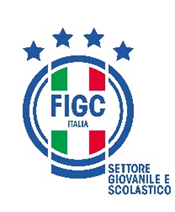 Settore Giovanile e ScolasticoCampaniaComunicazioni del Coordinamento Regionale Sgs del    23 Giugno  2023                                Programmazione Feste Finali Regionali attività di BaseSi pubblicano di seguito luogo, campi e orari delle Feste Finali dell’attività di base organizzate dal Coordinamento Regionale Figc-Sgs Campania:FESTA REGIONALE ESORDIENTI FAIR PLAYMartedi 27 Giugno 2023 alle ore 15.00 presso il centro sportivo “S. Michele”, Via Carafa  - Pomigliano D’Arco (Na) si terrà la Festa Finale Regionale riservata alla categoria “Esordienti Fair Play” nati nel 2010 e 2011*****************************FESTA REGIONALE PULCINIDomenica 25 Giugno 2023 alle ore 9.30 presso il centro sportivo “Mian Sport Village ”, Via Dante Alighieri, angolo Via Domenico Cimarosa – Quarto (Na) si terrà la Festa Finale Regionale riservata alla categoria “Pulcini” nati nel 2012 e 2013*****************************FESTA “FUN FOOTBALL” REGIONALE Giovedi 29 Giugno 2023 alle ore 16.00 presso il campo sportivo “V. Bellucci”, Via Lepanto, traversa campo sportivo - Pompei  (Na) si terrà la Festa Finale “Fun Football”  riservata alle categorie Primi Calci nati nel 2014 e 2015 e Piccoli amici nati 2016 e 2017*****************************Pubblicato in Napoli, il 23 Giugno 2023